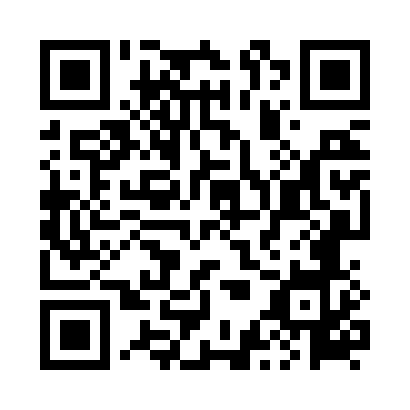 Prayer times for Podbor, PolandSat 1 Jun 2024 - Sun 30 Jun 2024High Latitude Method: Angle Based RulePrayer Calculation Method: Muslim World LeagueAsar Calculation Method: HanafiPrayer times provided by https://www.salahtimes.comDateDayFajrSunriseDhuhrAsrMaghribIsha1Sat2:154:3012:446:188:5811:062Sun2:154:3012:446:198:5911:073Mon2:144:2912:446:209:0011:074Tue2:144:2812:456:209:0111:085Wed2:144:2812:456:219:0211:086Thu2:144:2712:456:229:0311:097Fri2:144:2712:456:229:0411:098Sat2:144:2612:456:239:0511:109Sun2:144:2612:466:239:0611:1010Mon2:144:2512:466:249:0611:1111Tue2:144:2512:466:249:0711:1112Wed2:144:2512:466:259:0811:1213Thu2:144:2412:466:259:0811:1214Fri2:144:2412:476:259:0911:1215Sat2:144:2412:476:269:0911:1316Sun2:144:2412:476:269:1011:1317Mon2:144:2412:476:269:1011:1318Tue2:144:2412:476:279:1111:1419Wed2:144:2412:486:279:1111:1420Thu2:144:2412:486:279:1111:1421Fri2:154:2512:486:279:1111:1422Sat2:154:2512:486:289:1211:1423Sun2:154:2512:496:289:1211:1524Mon2:154:2612:496:289:1211:1525Tue2:164:2612:496:289:1211:1526Wed2:164:2612:496:289:1211:1527Thu2:164:2712:496:289:1211:1528Fri2:174:2812:506:289:1111:1529Sat2:174:2812:506:289:1111:1530Sun2:174:2912:506:289:1111:15